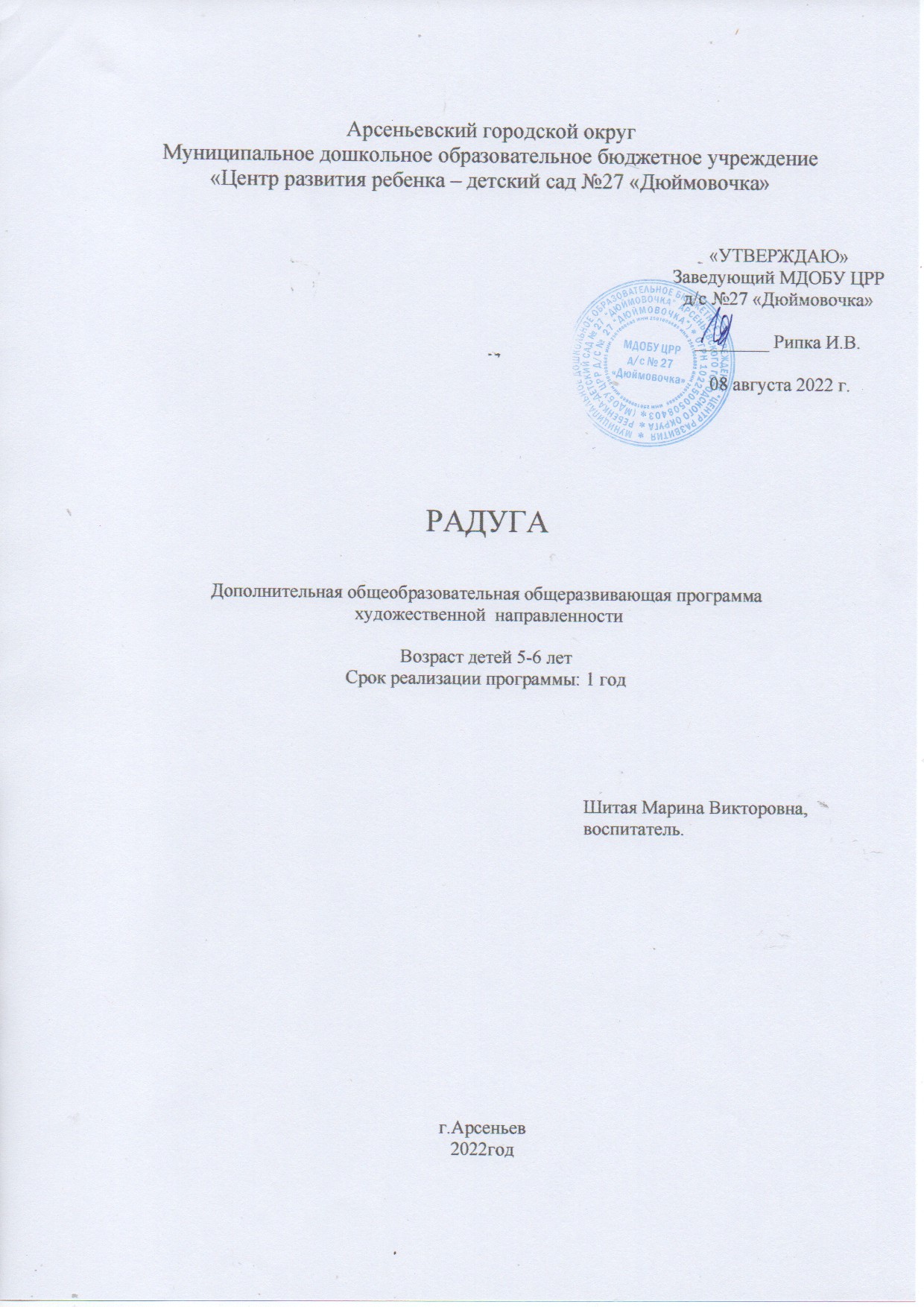 Раздел № 1. ОСНОВНЫЕ ХАРАКТЕРИСТИКИ ПРОГРАММЫ1.1 Пояснительная запискаАктуальность программы состоит в том, что она отвечает потребностям современных детей и их родителей,  ориентирована на детский и родительский спрос к художественной деятельности. В процессе изобразительной деятельности создаются благоприятные условия для развития эстетического и эмоционального восприятия искусства, которые способствуют формированию эстетического отношения к действительности. Когда ребёнок рисует в нетрадиционных техниках, у него не возникает опасения «а вдруг я не сумею». Нетрадиционные техники вселяют в ребёнка уверенность, что получиться всегда. Здесь следует подчеркнуть, что если ребёнок умеет рисовать, лепить, вырезать, то он раскован, и деятельность доставляет ему удовольствие.Направленность программы: художественная.Уровень освоения: базовый (ознакомительный).Отличительные особенности: творческий подход к преподаванию изодеятельности, через использование нетрадиционных техник рисования. Рисование с помощью нетрадиционных техник способствуют не только развитию у детей творчества и художественных способностей, а также  интеллектуальному развитию.Адресат программы: воспитанники старшей группы №5 МДОБУ ЦРР д/сада № 27 «Дюймовочка», г. Арсеньева.Особенности организации образовательного процесса: зачисляются дети старшей группы №5 МДОБУ ЦРР д/с №27 «Дюймовочка» Арсеньевского городского округа.Режим занятий составлен с учетом требований возрастных особенностей учащихся и требований СанПиН 1.2.3685-21 от 28.01.2021 №2 «Об утверждении санитарных правил и норм СанПиН «Гигиенические нормативы и требования к обеспечению безопасности и (или) безвредности для человека факторов среды обитания». Режим занятий:1 занятие в неделю, 4 занятия в месяц;Продолжительность образовательного процесса:- объём – 40 академических часов;- срок реализации – 10 месяцев;- длительность одного занятия –  25 минут.1.2 Цель и задачи программыЦель программы: Развитие творческих способностей у детей старшего дошкольного возраста средствами нетрадиционных техник изодеятельности.
Задачи программы:Воспитательные:Воспитывать чувство прекрасного, любовь к родному краю, через изобразительное искусство.Воспитывать усидчивость, аккуратность в работе, желание доводить начатое дело до конца.Способствовать формированию у ребенка эмоционального отклика на продукт собственной деятельности и работы своих сверстников.Развивающие:Развивать у детей изобразительные способности, художественный вкус, творческое воображение, эстетические чувства и понимание прекрасного. Совершенствовать мелкую моторику рук, приучая к точным движениям пальцев.Обучающие:Продолжать знакомить детей с нетрадиционными художественными техниками.Учить самостоятельно выполнять и создавать различные творческие работы. 1.3 Содержание программыУчебный план Содержание учебного плана Фрагмент содержания учебного плана программы «Радуга»1. Раздел: «Осень»Тема: Разноцветные бабочкиПрактика. Закреплять навыки работы техникой монотипия, формировать умение создавать выразительный образ. Развивать образное мышление, аккуратность.1.2. Тема: «Осеннее дерево»Практика. Развивать умение творчески применять способы изображения, как кляксография и примакивание показать их выразительные возможности. Учить дорисовывать детали объектов (цветов), полученных в ходе спонтанного изображения, для придания им законченности. Развивать детское творчество, инициативность, изобразительные творческие способности у детей.1.3. Тема: «Осенние листочки»         Практика. Познакомить детей с понятием - трафарет, показать и научить приемам работы с ним. Развивать мелкую моторику руки, развивать цветовосприятие, умение правильно выбирать тон пластилина, графические навыки (умение работать стекой как карандашом, используя прием процарапывание).1.4        Тема: «Грибы-грибочки выросли в лесочке»Практика. Совершенствовать навыки работы с пластилином в технике «пластилиновое рисование» - надрезание ножницами, растирание по форме. Формировать у детей обобщенное понятие о грибах, их разновидностей, качествах. Учить находить соответствия между формами настоящих и изображаемых грибов, передавать их природные особенности, цвет.       Тема: «Листопад»  Практика. освоение вида изобразительной техники - «печать растений».  Развивать у детей видение художественного образа и замысла через    природные формы. Развивать чувство композиции, цветовосприятие.       Тема: Совушка – сова. Практика. Учить смешивать пластилин, не допуская полного поглощения цветов друг другом. Научить пользоваться «скалкой» - тубусом от клея-карандаша для раскатывания пластилина по поверхности. Развивать творческие способности, самостоятельность и активность. 2. Раздел: «Поздняя осень»Тема: «Деревья в нашем парке» Практика. Учить рисовать лиственные деревья, передавая характерные особенности строения ствола и кроны (береза, дуб, ива, осина); развивать технические навыки в рисовании карандашами, красками и другими материалами. Совершенствовать изобразительные умения и развивать способности к созданию выразительных образов, использую различные средства изображения.  Тема: «Осенний натюрморт»Практика: Учить детей создавать объемные композиции (натюрморты) из соленого теста. Совершенствовать изобразительную технику (самостоятельно выбирать способ и приемы лепки). Развивать композиционные умения – размещать несколько объектов, создавая гармоничную композицию (крупные в центре или на переднем плане, мелкие сверху или сбоку).  Тема: «Унылая пора! Очей очарованье»Практика: Учить детей умению отражать в рисунке признаки осени, соответствующие поэтическим строкам. Использовать различные способы рисования деревьев (пятно, замкнутое контуром, подробная деталировка, дерево, изображенное кулачком, ладошкой). Тема: «Рисунки-невидимки»Практика: Совершенствовать технику рисования свечой. Закреплять умение использовать различные материалы, представление о композиции, сочетании цветов.      2.5 Тема: «Ветка рябины»Практика: Развивать умение использовать ватные палочки или круглые тычки; упражнять в комбинировании различных цветов для изображения ягод.2.6 Тема: «Чудесное превращение кляксы»Практика: Показать новые способы получения абстрактных изображений (клякс). Вызвать интерес к опредмечиванию и «оживлению» необычных форм (клякс). Раздел: «Пришла зима»3.1 Тема: «Где гуляет зима»Практика: Помочь детям почувствовать красоту природы в художественных образах, развитие умение использовать пластические свойства цвета (легкий, прозрачный, тяжелый) для передачи характера и настроения художественного образа в рисунках; закрепление понятия «пейзаж», использование разных оттенков синего, голубого, белого, серого.Тема: «Зимние узоры»Практика: ознакомление детей с новой техникой черно-белого граттажа, развитие мелкой моторики рук, фантазии и творческого замысла, приучать детей к аккуратности.     3.3 Тема: «Новогодние шары так прекрасны и важны»Практика: Формировать у детей обобщенное представление о елочных игрушках. Учить создавать всевозможные декоративные, сюжетные изображения на плоскости аудиодиска. Учить применять различные вспомогательные средства для выразительности и красочности образа (колпачки от фломастеров, зубочистки). Развивать творческое воображение детей, побуждая их самостоятельно придумать узор для своего шарика.  3.4 Тема: «Елка новогодняя»Практика: Продолжать знакомить детей с техникой трафаретного рисунка и приемами декорирования. Развивать творческое воображение. Развивать мелкую моторику рук. Раздел: «Зимушка – зима»  4.1 Тема: «Снегири на ветках»Практика: Познакомить детей с техникой рисования тычок жесткой полусухой кистью. Учить рисовать снегирей. Закрепить знания о зимующих птицах. 4.2 Тема: «Пингвин на льдине»	Практика: Продолжать освоение приемов пластилинографии, подготовка фона: волны – короткие колбаски синего цвета, линия горизонта – длинная белая колбаска, северное сияние – разноцветные колбаски, выложенные рядами в виде линий. 4.3 Тема: «Сказочный зимний лес»Практика: Развивать интерес детей к изобразительному творчеству посредством использования нетрадиционных техник рисования.  Продолжать учить детей самостоятельно передавать сюжет зимнего пейзажа с использованием нетрадиционных техник рисования.4.4 Тема: «Снеговики в шапочках и шарфиках»     Практика: Учить создавать выразительный образ снеговика, по возможности точно передавая форму и пропорциональное соотношение его частей. Продолжать освоение рационального способа вырезания круга из квадрата путем сложения его пополам и закругления парных уголков. Побуждать к декоративному оформлению созданного образа (шапочки и шарфики в полоску или горошек). Учить детей при создании композиции понимать и передавать пространственные отношения (на, под, справа, слева, сбоку). Развивать глазомер, чувство формы и пропорций.4.5 Тема: «Заснеженный дом»	Практика: учить детей создавать выразительный образ заснеженного дома, творчески применяя разные техники аппликации (симметричная, обрывная, накладная). Расширить спектр технических приемов обрывной аппликации (разрывание, обрывание, выщипывание, сминание) и показать ее изобразительно-выразительные возможности.4.6 Тема: «Зимние забавы»       Практика: Учить составлять коллективную сюжетную композицию из влепленных фигурок, передавая взаимоотношения между ними. Закрепить способ лепки в стилистике народной игрушки – из цилиндра (валика, надрезанного с двух концов. Продолжать учить передавать несложные движения (наклон и поворот туловища, сгибание туловища, перемещение ног).4.7 Тема: «Папин портрет»       Практика: Учить рисовать мужской портрет, стараясь передать особенности внешнего вида, характер и настроение конкретного человека (папы, дедушки, брата, дяди). Вызвать интерес к поиску изобразительно-выразительных средств, позволяющих раскрыть образ более полно, точно, индивидуально. Продолжать знакомство с видами и жанрами изобразительного искусства (портрет).  4.8 Тема: «Бежит кораблик по волнам»      Практика: Совершенствовать технику работы с пластилином. Приучать детей самостоятельно выбирать приемы изображения моря (процарапывание, растирание, декорирование и раскатывание). Развивать образное мышление, творческое воображение. Активизировать мелкую моторику рук. Учить работать с цветом; правильно выстраивать композицию рисунка. Развивать самостоятельность, индивидуальность в работе. Вызвать желание сделать подарок близким, дорогим людям и поздравить с праздником «День Защитника Отечества».Раздел: «Весна красна»5.1 Тема: «Милой мамочки портрет»       Практика: Учить рисовать женский портрет. Инициировать самостоятельный поиск изобразительно-выразительных средств для передачи особенностей внешнего вида, характера и настроения конкретного человека (мамы, бабушки, сестры, тети). Продолжать знакомство с видами и жанрами изобразительного искусства (портрет). 5.2 Тема: «Букет для моей мамы» Практика: обучение детей использованию разных техник: тиснения, набрызга, печати, восковых мелков. Развитие у детей творческих способностей, проявление заботы к родным людям. 5.3 Тема: «Весеннее небо»      Практика: Создать условия для свободного экспериментирования с акварельными красками и разными художественными материалами. Учить изображать небо способом цветовой растяжки «по мокрому». Создать условия для отражения в рисунки весенних впечатлений. Развивать творческое воображение.)5.4 Тема: «Красивые картинки из разноцветной нитки»Практика: Продолжать совершенствовать умение детей применять разные нетрадиционные способы рисования. Познакомить с новой техникой - ниткография (рисование нитью).  Развивать цветовосприятие, умение подбирать для своей композиции соответствующие цветовые сочетания, развивать фантазию, творческое мышление.      5.5 Тема: «Весенняя капель»Практика: ознакомление детей с новой техникой рисования по сырой бумаге, использование разных оттенков синего и голубого, развитие фантазии и воображения.
  5.6 Тема «На планете фантазии»Практика: обучение детей созданию художественного образа, закрепление умений пользоваться выразительностью цвета и его пластическими свойствами при передаче настроения и характера. Развитие фантазии и воображения.      5.7 Тема «Космическое путешествие»Практика: Развитие фантазии и воображения, умение самостоятельно подбирать средства выразительности, выбору нетрадиционной техники.5.8 Тема: «Домик осьминога»Практика: Развивать воображение, умение продумывать композиционное построение изображения. Способствовать развитию формообразующих движений в работе с пластилином.Раздел: «Цветущий месяц май» 6.1 Тема: «Цветут сады»Практика: Развитие эстетических чувств, использование нетрадиционной техники – монотипия, использование разных средств выразительности, закрепление названий весенних цветов.     6.2 Тема: «Весняночка»Практика: обучение детей рисованию красивых весенних деревьев, цветов, природы, используя разные средства выразительности. Развитие творческих способностей и любовь к родной природе.    6.3 Тема: «Красивые бабочки»Практика: Формировать умение детей вырезать силуэты бабочек из бумажных квадратов ли прямоугольников, сложенных пополам, и украшать по своему желанию графическими или аппликативными средствами; показать варианты формы и декора крылышек бабочек; развивать чувство формы и ритма.). 6.4 Тема: «Одуванчик»       Практика: ознакомление с нетрадиционной техникой рисования жесткой кистью, развитие фантазии, воображения.Раздел: «Здравствуй лето»   7.1 Тема: «Мы на луг ходили, мы лужок лепили»      Практика: учить детей лепить по выбору луговые растения и насекомых, передовая характерные особенности. 7.2 Тема: «Разноцветные рыбки»Практика: Формировать умение детей составлять гармоничные образы рыбок из отдельных элементов (кругов, овалов, треугольников). Активизировать способы вырезание кругов и овалов – из квадратов или прямоугольников путем закругления углов. Развивать комбинаторные и композиционные умения составлять варианты изображений (рыбок) из нескольких частей, красиво размещать на композиционной основе (аквариум круглой или прямоугольной формы).7.3 Тема: «Ромашка в вазе»Практика: развивать умения и навыки работы с пластилином (отщипывание, скатывание между пальцами, размазывание по основе, разглаживание готовой поверхности).7.4 Тема: «Чем пахнет лето?»Практика: Вызвать интерес к созданию выразительных образов природы. Инициировать поиск адекватных изобразительно-выразительных средств. Воспитывать интерес к природе, желание познавать, исследовать и отражать полученные впечатления в собственном творчестве.Планируемые результатыЛичностные результаты:- Обучающийся будет бережно относиться к материалам, сможет организовать своё рабочее место и доводить начатое дело до конца. - У обучающегося будет сформирован интерес к творческой деятельности,  потребность эмоционально реагировать на продукт собственной деятельности и работы своих сверстников.Метапредметные результаты:- Обучающийся будет знать последовательность выполнения работы и правила выполнения художественных композиций.- Обучающийся приобретёт навык работы в паре, группе.Предметные результаты:- Обучающийся будет владеть  основными приёмами работы в различных нетрадиционных техниках рисования. - Обучающийся будет уметь создавать объемные и плоскостные творческие работы в нетрадиционных техниках рисования.РАЗДЕЛ № 2. ОРГАНИЗАЦИОННО-ПЕДАГОГИЧЕСКИЕ УСЛОВИЯ    2.1 Условия реализации программы    Материально-техническое обеспечение:    Художественные материалы и оборудование: магнитная доска, цветной пластилин, бумага и картон разного цвета и формы; бросовый и природный материал; гуашь, акварель, кисти разного размера. Игрушки, иллюстрации и дидактический материал соответствующий тематике занятия.   Раздаточный материал: (шаблоны).    Учебно-методическое и информационное обеспечение: аудио, ноутбук, аудиовидеозаписи согласно темам деятельности.     Наглядные пособия: образцы нетрадиционной техники рисования, аппликации, конструирование из бумаги, пластилинографии; репродукции художников «Времена года».2.2 Оценочные материалы и формы аттестацииКонтроль за усвоением программы осуществляется следующим образом:-наблюдение педагога;-игра;-проведение итоговых занятий по каждой теме.2.3 Методические материалыМетоды работы:-информационно-рецептивный метод - сообщение готовой информации разными средствами;-репродуктивный - формирует умения и навыки работать по предложенномуобразцу, то есть подаёт знания в готовом виде.-проблемного изложения материала - формирует умения творчески решатьпроблемы.Методы реализации программы:Наглядные: наблюдение, показ, образец;Словесные: беседа, объяснение, вопросы, художественное слово, пояснение, поощрение;Практические: показ способов изображения и способов действия (общий и индивидуальный).2.4 Календарный учебный графикСПИСОК ЛИТЕРАТУРЫФатеева А.А. Рисуем без кисточки - Ярославль, 2014.Рисование с детьми дошкольного возраста: Нетрадиционные техники, планирование, конспекты занятий / под ред. Р.Г. Казаковой – М.: ТЦ Сфера, 2009.К.К. Утробина «Увлекательное рисование методом тычка с детьми 3-7 лет» - М.: «Издательство Гном и Д», 2007.Цквитария Т.А. «Нетрадиционные техники рисования. Интегрированные занятия в ДОУ». - М.: ТЦ Сфера, 2011.И.А. Лыкова «Изобразительная деятельность в детском саду. Старшая. гр.» - М.: «Карапуз», 2009.Лыкова И.А. «Лепим из пластилина, глины, теста» -- «Олма Медиа Групп», 2009.Давыдова Г.Н. «Пластилинография» - 1,2. – М.: Издательство «Скрипторий 2003г», 2006.Давыдова Г.Н. «Детский дизайн» Пластилинография - М.: Издательство «Скрипторий 2003г», 2008.№ п/пНазвание раздела, темыКоличество часовКоличество часовКоличество часовФормы аттестации/контроля№ п/пНазвание раздела, темыВсегоТеорияПрактикаФормы аттестации/контроля1«Осень»661.1Разноцветные бабочки11наблюдение1.2Осеннее дерево111.3Осенние листочки111.4Грибы-грибочки выросли в лесочке111.5Листопад11Выставка работ1.6Совушка – сова112«Поздняя осень»662.1Деревья в нашем парке11наблюдение2.2Осенний натюрморт112.3Унылая пора! Очей очарованье112.4Рисунки-невидимки112.5Ветка рябины11Выставка работ2.6Чудесное превращение кляксы113Пришла зима443.1Где гуляет зима11Наблюдение 3.2Зимние узоры113.3Новогодние шары так прекрасны и важны113.4Елка новогодняя11Выставка работ4Зимушка - зима884.1Снегири на ветках114.2Пингвин на льдинке114.3Сказочный зимний лес11наблюдение4.4Снеговики в шапочках и шарфиках114.5Заснеженный дом114.6Зимние забавы11Выставка работ4.7Папин портрет114.8Бежит кораблик по волнам11Выставка работ5«Весна красна»885.1«Милой мамочки портрет»115.2Букет для моей мамы11Выставка работ5.3Весеннее небо115.4Красивые картинки из разноцветной нитки115.5Весенняя капель11наблюдение5.6На планете фантазии115.7Космическое путешествие11Выставка работ5.8Домик осьминога116Раздел: «Цветущий месяц май»446.1Цветут сады11наблюдение6.2Весняночка11наблюдение6.3Красивые бабочки116.4Одуванчик11Выставка работ7Здравствуй лето447.1Мы на луг ходили, мы лужок лепили11наблюдение7.2Разноцветные рыбки117.3Ромашка в вазе117.4Чем пахнет лето?11наблюдениеИтого:4040Этапы образовательного процесса1 годПродолжительность учебного года, неделя40Количество учебных дней40Возраст детей, лет5-6Продолжительность занятия, час25Режим занятия1 раз/нед.Годовая учебная нагрузка, час40